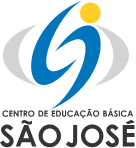 	                   FUNDAÇÃO EDUCACIONAL CLAUDINO FRANCIO
                                     CENTRO DE EDUCAÇÃO BÁSICA SÃO JOSÉInfantil 3 A – Flávia ( Todos os dias: 8h30 às 10h30 )Data Horário Disciplina/professora Segunda8h30 às 9hGeral-Flávia Segunda9h às 9h30Ed.Física-FabianoSegunda9h30 às 10h30 Geral-Flávia Terça8h30 às 10hGeral-FláviaTerça10h às 10h30Inglês – AbiellyQuarta 8h30 às 9hGeral-Flávia Quarta 9h às 9h30 Artes -MaraQuarta 9h30 às 10hGeral-Flávia Quarta 10h às 10h30 Música-Natália Quinta 8h30 às 10h30Geral-Flávia Sexta 8h30 às 10h30Geral-Flávia 